UNIVERSIDAD VERACRUZANA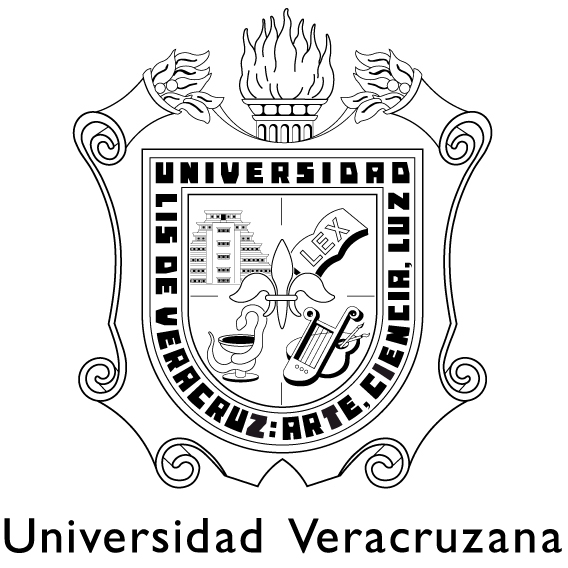 LICENCIATURAEN FÍSICAPlan de Estudios 2010ElectrodinámicaJustificaciónDurante este curso el estudiante aprenderá y manejará el material básico de este curso: Ondas electromagnéticas y su propagación, así como el fenómeno de radiación. Con este material el alumno habrá cubierto los conocimientos básicos del la interacción electrodinámica que consiste en la transformación de los campos eléctricos y magnéticos en  ondas que se propagan en el espacio y es la base para poder entender el fenómeno de la radiación. Metodología de TrabajoConsulta de bibliografía sugerida.Amplia participación del alumno en la elaboración, interpretación y solución de problemas.Utilización de programas de cómputoExposición de trabajos por parte de los alumnos.Exposición oral de parte del profesor.Lecturas dirigidas. Formación de equipos para el estudio y solución de problemasAsignación de proyectos.Objetivo GeneralEn este curso el alumno aprenderá y manejará el material básico de Electrodinámica, el cual forma parte de su formación terminal. Este curso  es  más avanzado que el curso de Electricidad y Magnetismo de su formación básica y consiste en que el estudiante aprenda y maneje los conceptos de Radiación, ondas que se propagan en el espacio, la transformación de los campos eléctricos y magnéticos en ondas, reflexión y transmisión de una onda, etc.El objetivo del curso es que el estudiante aprenda y maneje el concepto de propagación de ondas electromagnéticas en el espacio y en el vacío. Que aprenda el competo de radicación, antenas y complemente su información con aprendido en el laboratorio de electricidad y magnetismo. Al finalizar el curso el estudiante entenderá cómo los campos eléctricos (magnéticos)  variables en el tiempo producen campos magnéticos (eléctricos) y  manejará la ecuación de ondas.EvaluaciónLa evaluación será de la manera siguiente:Se deja a criterio del profesor.En carácter ordinario:Mínimo de 80% de asistencia a sesionesParticipación en claseTareas y trabajosExámenes parcialesExamen finalEn carácter extraordinario:Mínimo de 65% de asistencia a sesiones Contenido TemáticoI.- Ecuaciones de Maxwell1.1 Generalización de la ley de Ampere. Corriente de desplazamiento1.2 Ecuaciones de Maxwell y sus  bases empíricas1.3 Energía electromagnética1.4 La ecuación de onda1.5 Condiciones a la frontera1.6 Las ecuaciones de onda con fuentes II.- Propagación de ondas electromagnéticas2.1 Ondas planas monocromáticas en medios no conductores2.2 Polarización2.3 Densidad y flujo de energía 2.4 Ondas planas monocromáticas en medios conductores2.5 Ondas esféricasIII.- Ondas en regiones limitadas3.1 Reflexión y refracción en la frontera de dos medios no conductores. Incidencia normal3.2 Reflexión y refracción en la frontera de dos medios no conductores . Incidencia oblicua3.3 Angulo de Brewster. Ángulo crítico3.4 Coeficientes complejos de Fresnell. Reflexión de un plano conductor3.5 Reflexión y transmisión por una capa delgada. Interferencia3.6 Propagación entre placas conductoras paralelas3.7 Guias de onda3.8 Resonadores de cavidadIV.- Dispersión óptica en los materiales4.1 Modelo del oscilador armónico de Drude-Lorentz4.2 Absorción de resonancia por cargas de ligaduras4.3 La teoría de los electrones libres de Drude4.4 Relajación dieléctrica. Conducción electrolítica4.5 Relaciones de Kramers-Kronig V.- Emisión de radiación5.1 Radiación de un dipolo oscilante5.2 Radiación de una antena de media onda5.3 Radiación de un grupo de cargas móviles5.4 Campos de zona intermedios y cercanos5.5 Amortiguamiento de radiación. Sección eficaz de ThompsonVI.- Electrodinámica6.1 Potenciales de Lienard Wiechert6.2 El campo de una carga puntual que se mueve uniformemente6.3 El campo de una carga puntual acelerada6.4 Campos de radiación para pequeñas velocidadesVII.- La teoría especial de la relatividad7.1 La física antes de 19007.2 La transformación de Lorentz y los postulados de Einstein de la relatividad especial7.3 Geometría del espacio tiempo7.4 La transformación de Lorentz como una transformación ortogonal7.5 Forma covariante de las ecuaciones  electromagnéticas7.6 Ley de la transformación para el campo electromagnético7.7 El campo de una carga puntual que se mueve uniformementeBibliografíaReitz-Milford. Fundamentos de la Teoría Electromagnética, Addison Wesley.Jackson, J. D. Electrodimámica Clásica, Wiley.Wangsess, R. K. Campos Electromagnéticos, Limusa Wiley.Kip. Electricidad y magnetismo, Berkeley.Créditos 8Horas5Pre-requisitosIntroducción a la Electrodinámica